Foto - Hody sv. Václava a oslavy 725. let obce Řídeč v roce 2020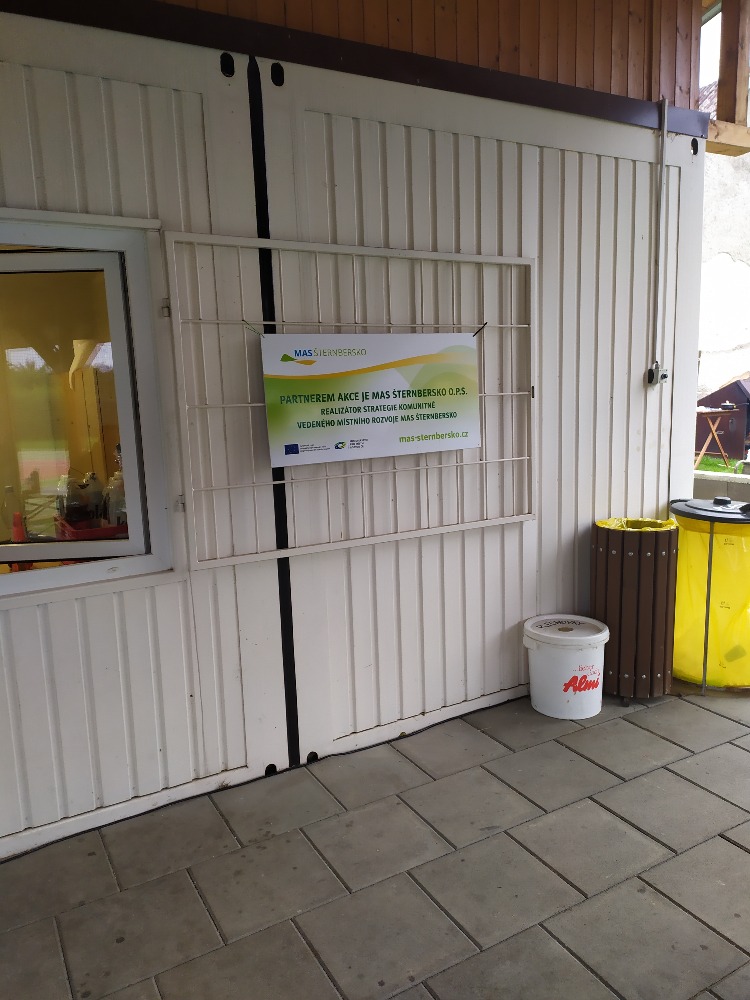 Propagace MAS Šternbrsko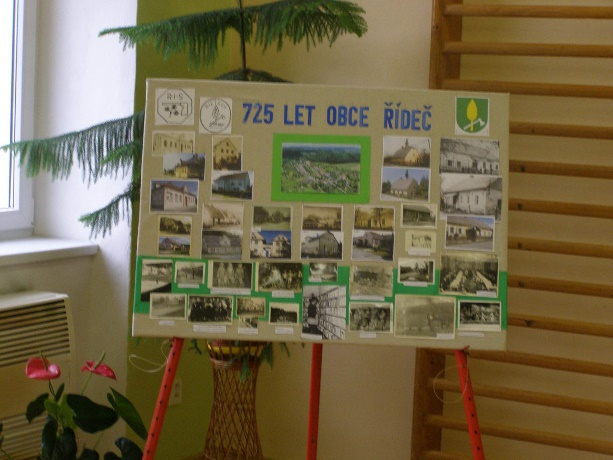 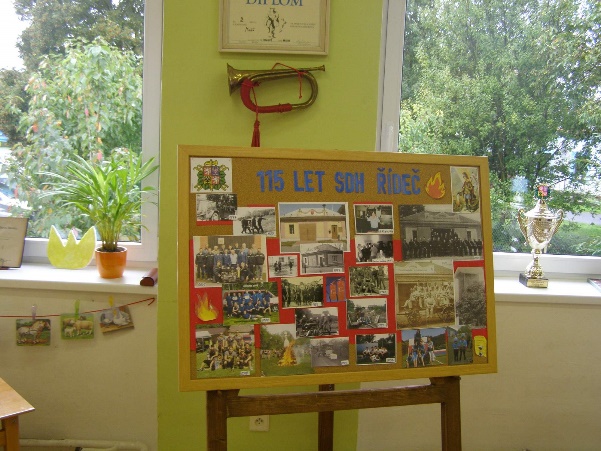 Výstava kronik k 725. let obce a 115. let SDH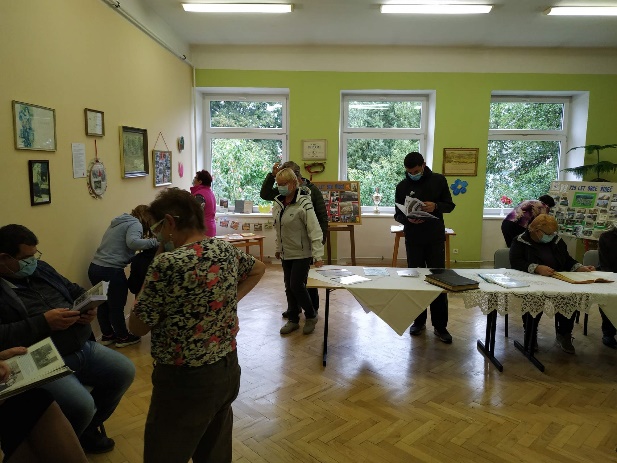 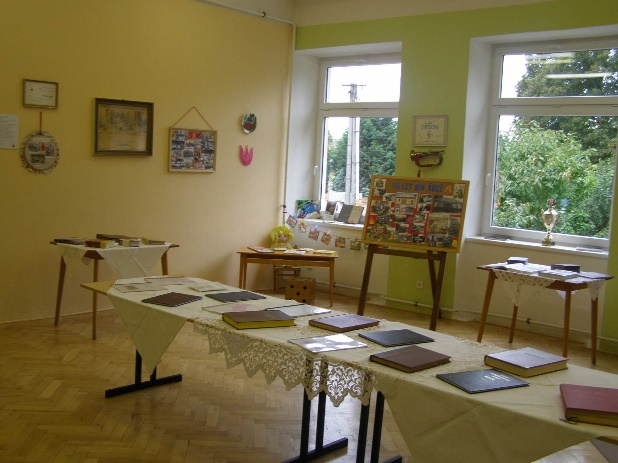 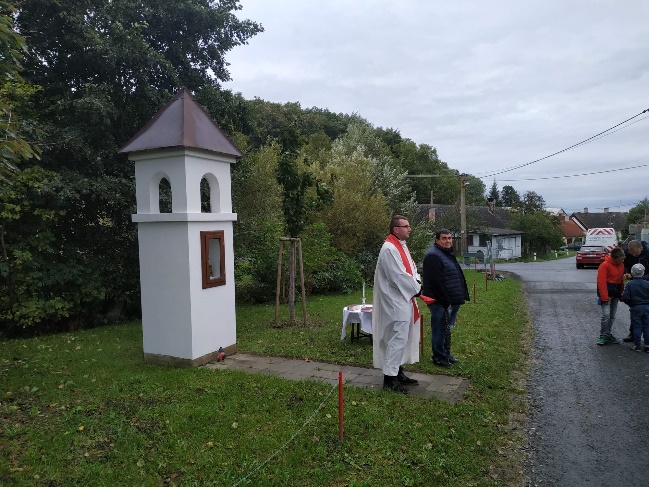 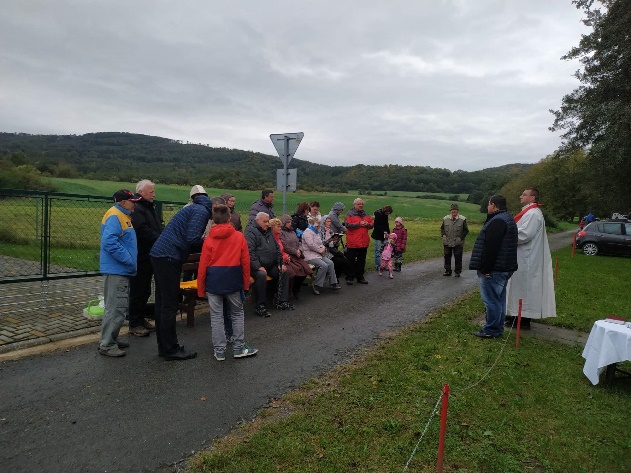 Služebnost k 725. let obce u Kapličky sv. Václava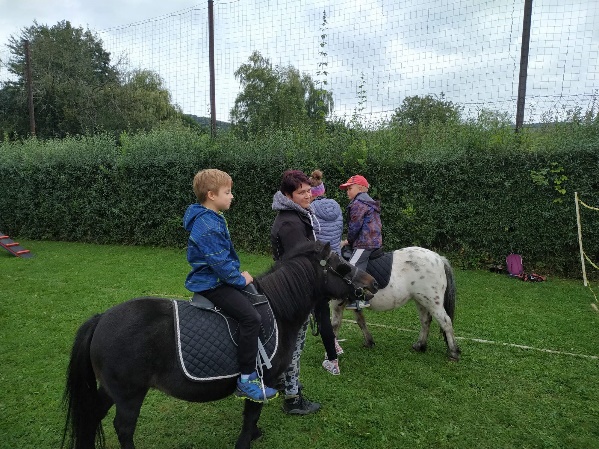 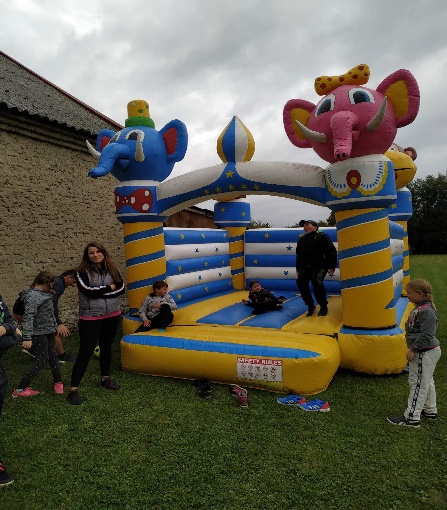 Atrakce a vyžití pro děti v zázemí sportovního areálu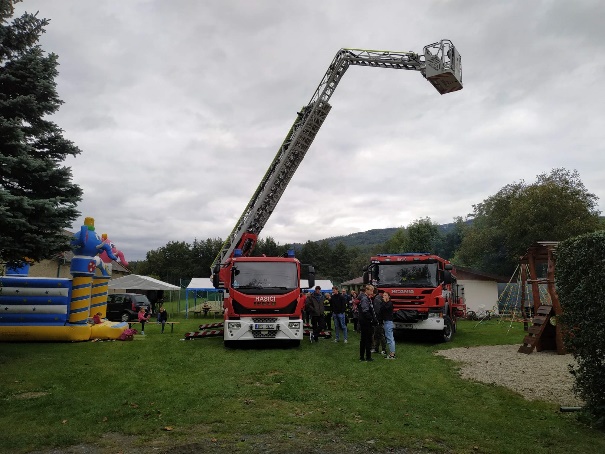 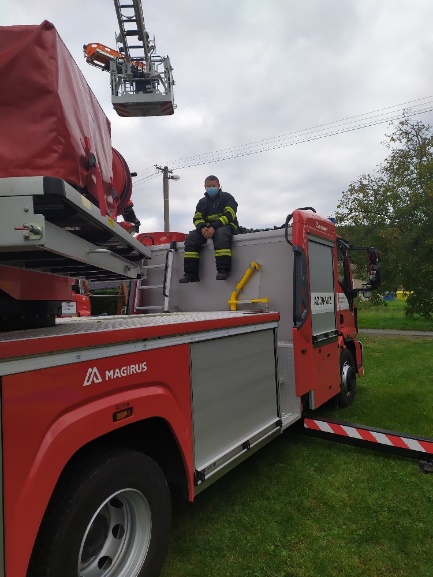 Přijel HZS Olomouckého kraje – stanice Šternberk s technikou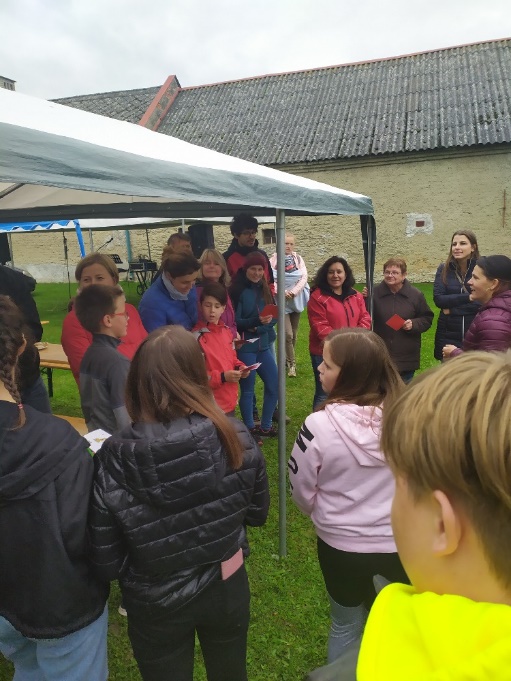 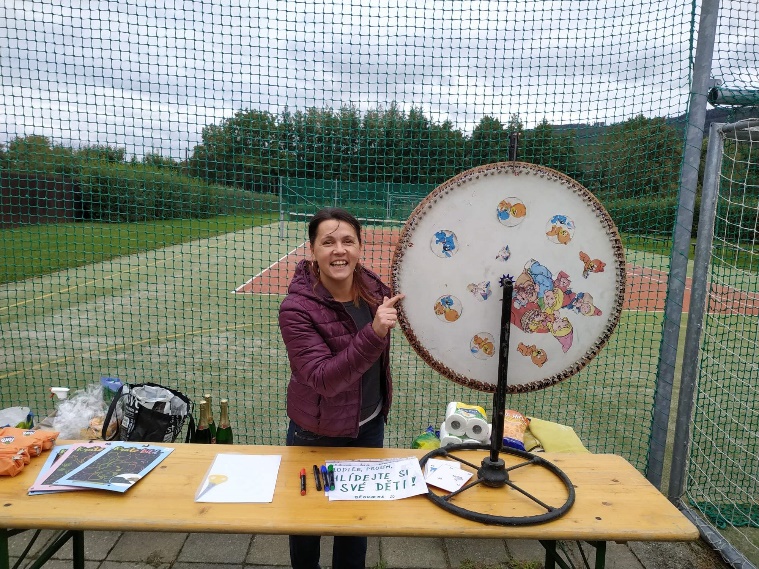 Kolo štěstí pro děti i dospělé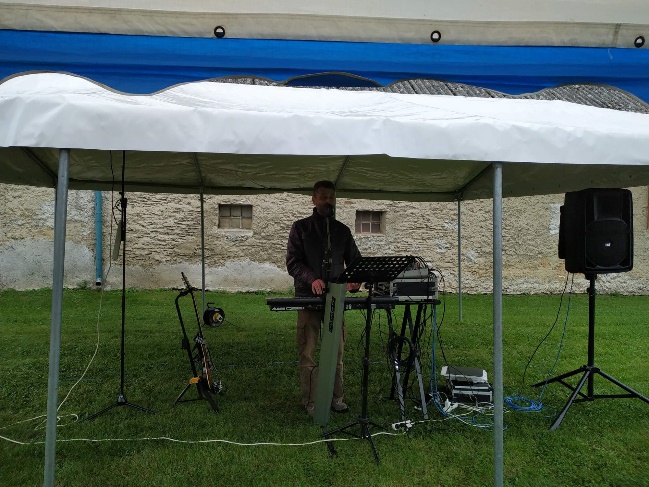 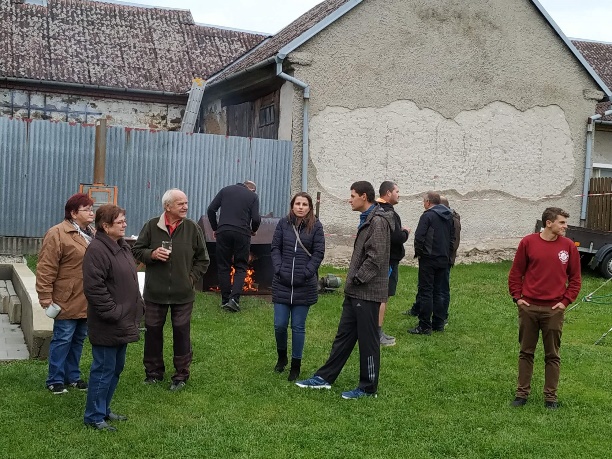 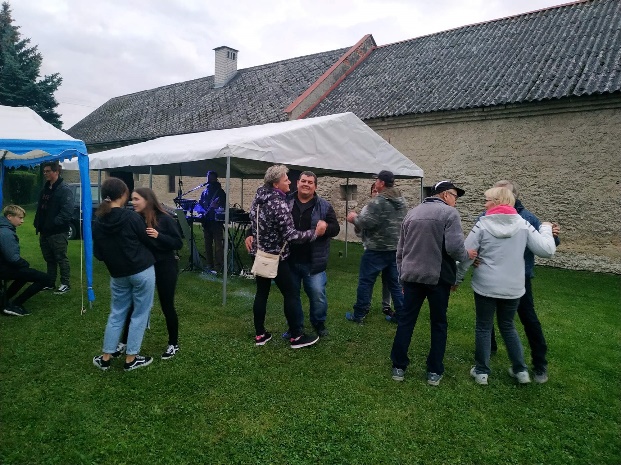 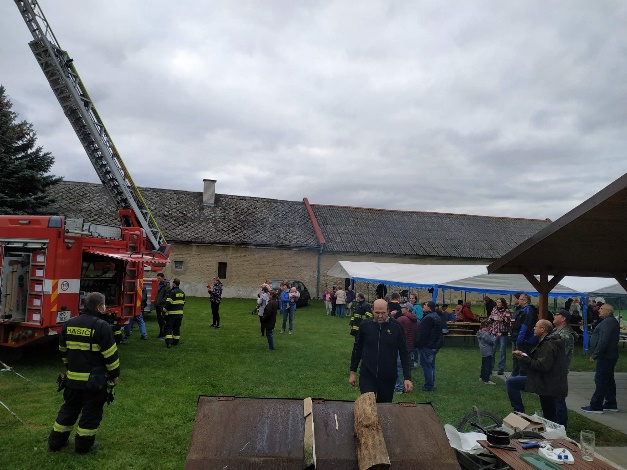 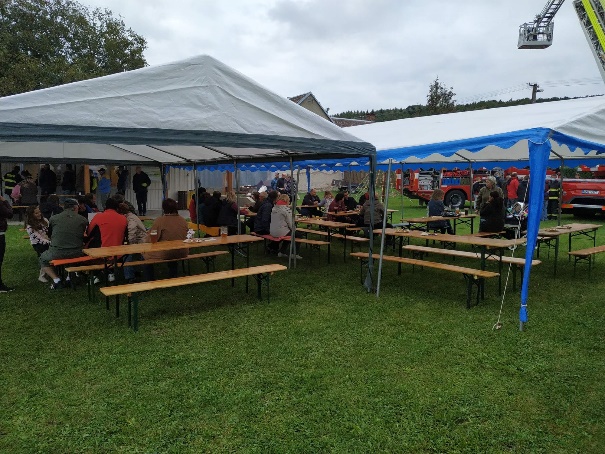                                                                     Atmosféra hodů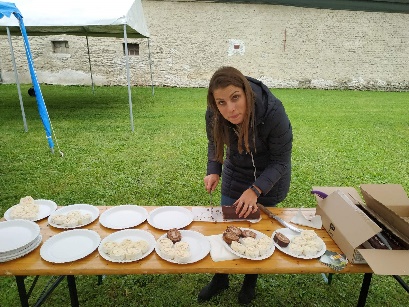 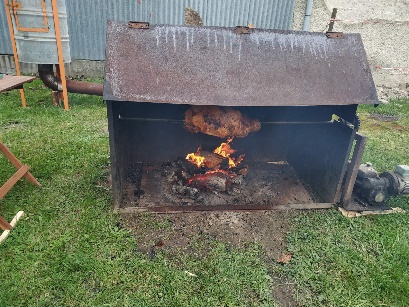 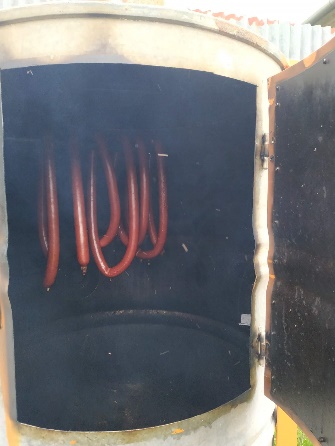                                                          Něco málo na chuť